INDICAÇÃO N.º 3021/2017Ementa: Que seja realizado recapeamento em toda extensão da Rua  Antonio F.  Juliato no  bairro Vale verde .    Exmo. Senhor Presidente.A Vereadora Mônica Morandi requer nos termos do art. 127 do regimento interno, que seja encaminhado ao Exmo. Prefeito Municipal a seguinte indicação:	Que seja efetuado recapeamento em toda a extensão da Rua Antonio F. Juliato do bairro  Vale  Verde.Justificativa:	Esta indicação se faz necessária considerando que existem valetas nas laterais da rua e muitos buracos diminuindo muito o acesso aos carros .Valinhos, 30 de Novembro de 2017.__________________________Mônica Morandi        Vereadora				       Foto anexa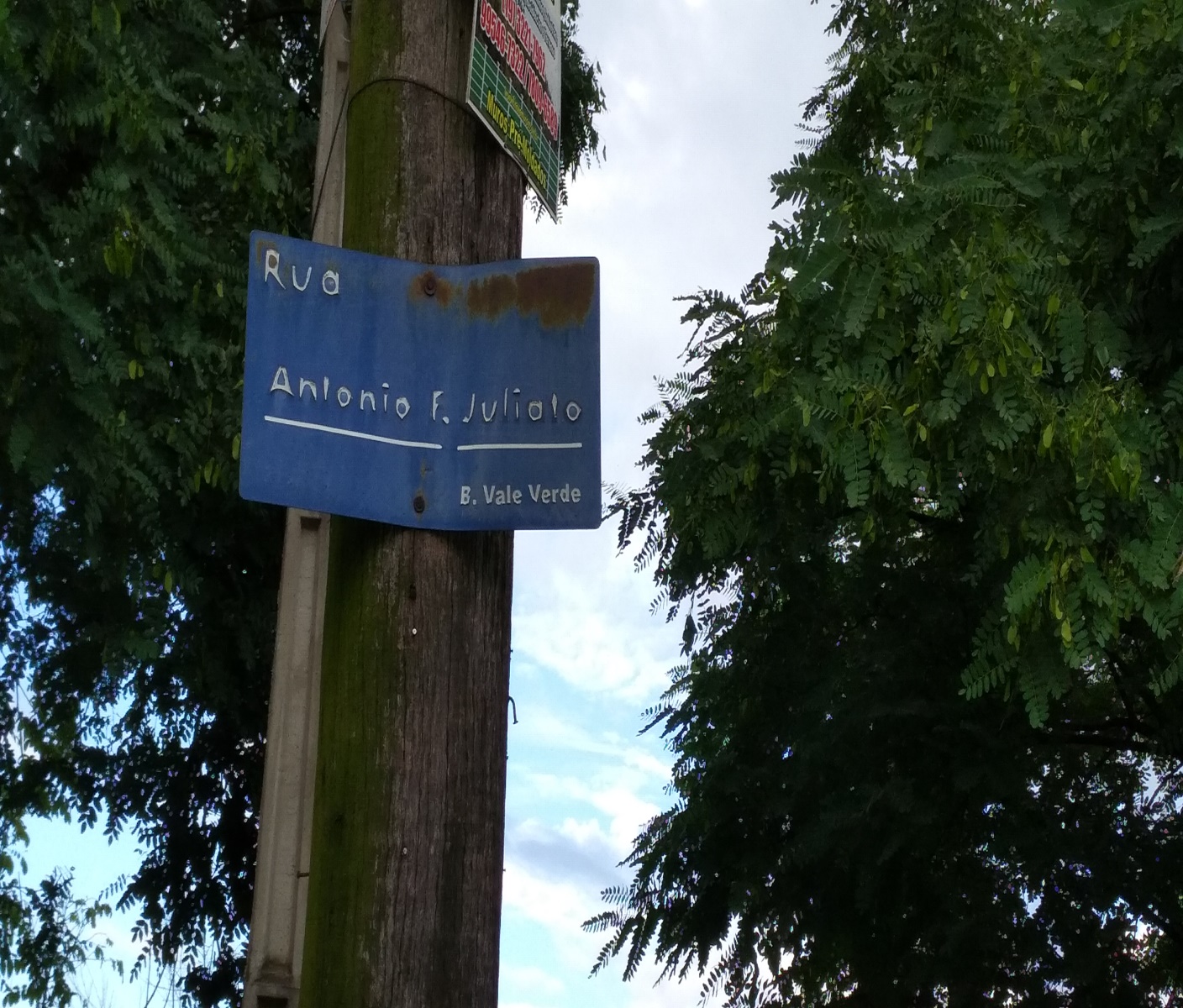 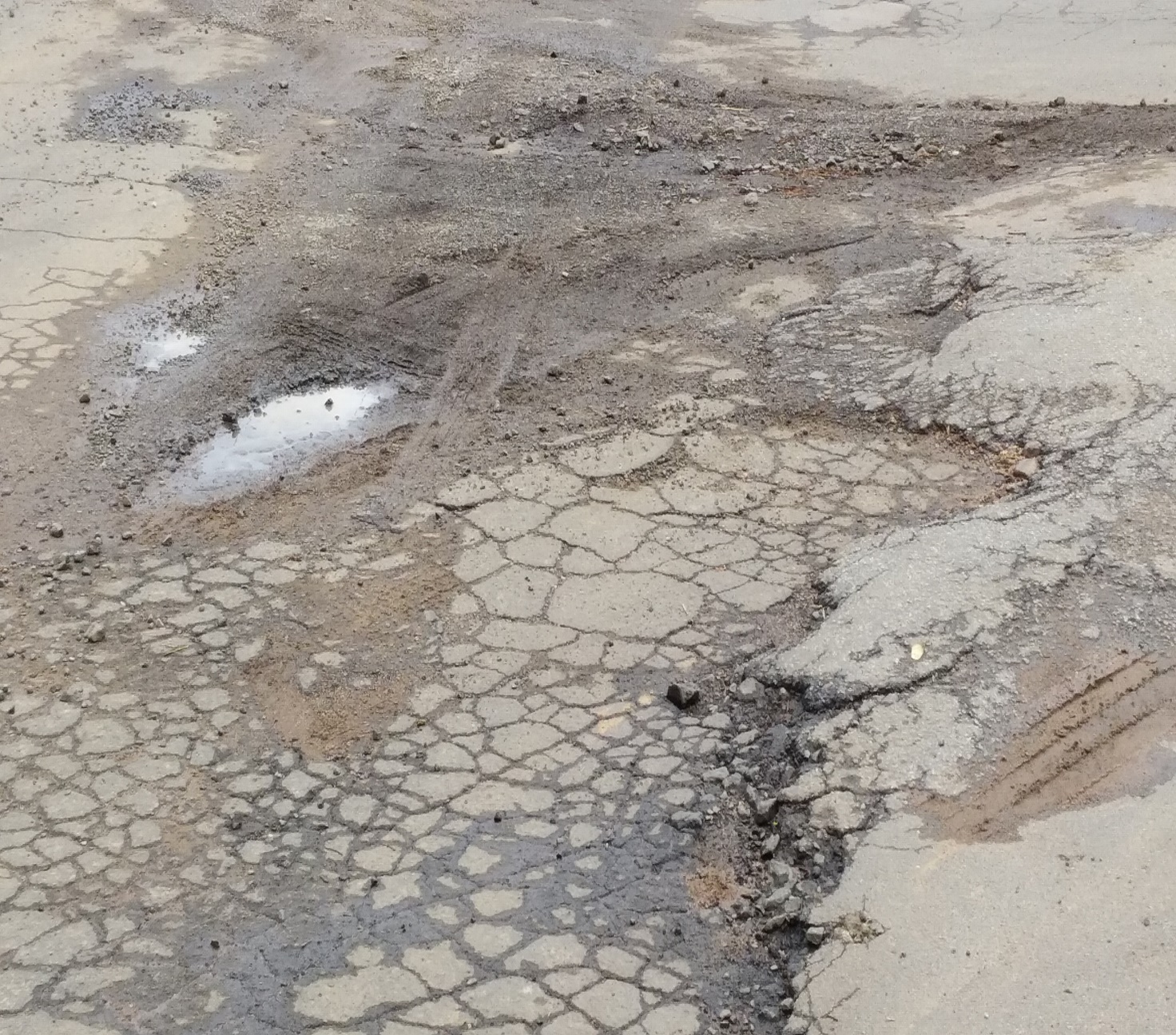 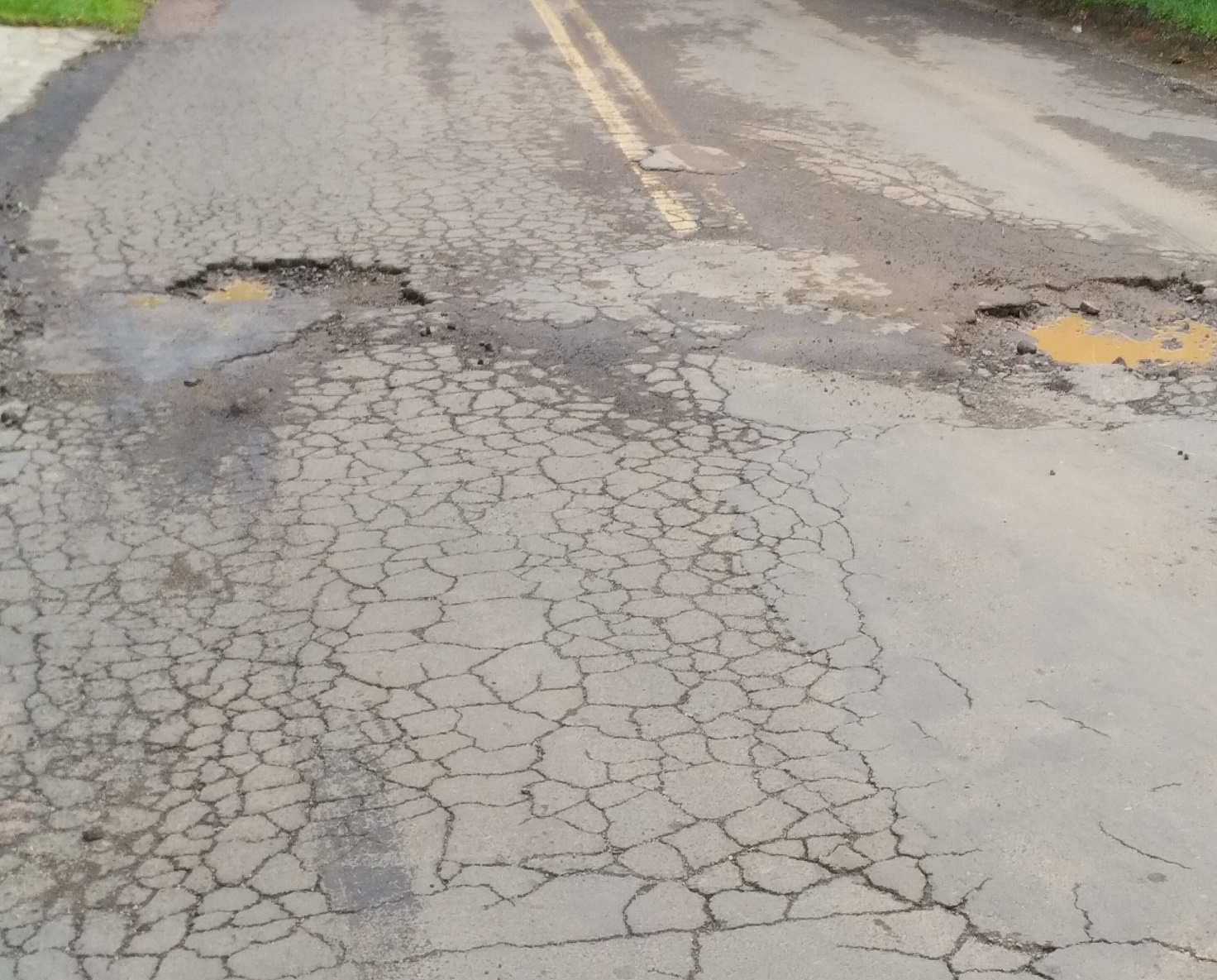 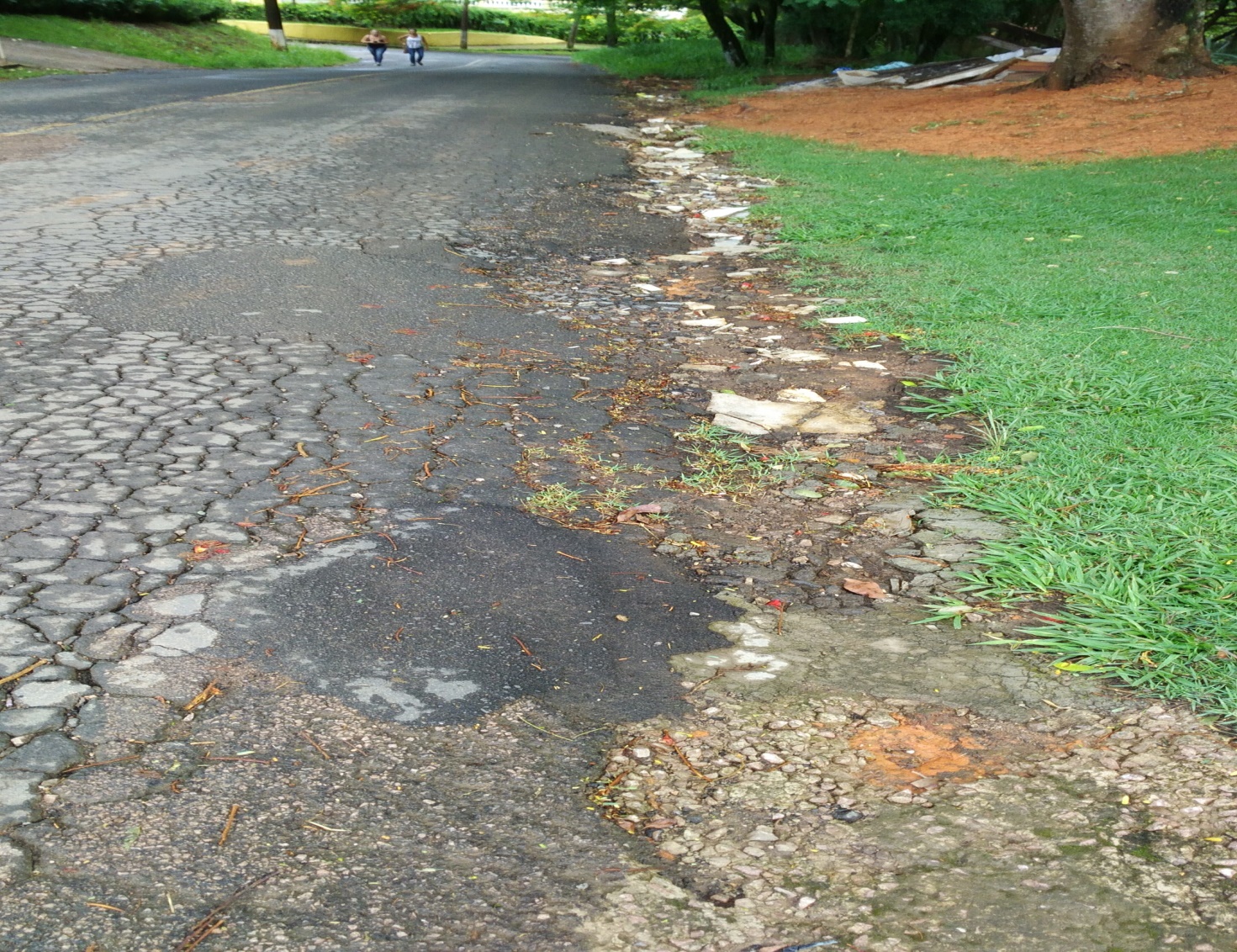 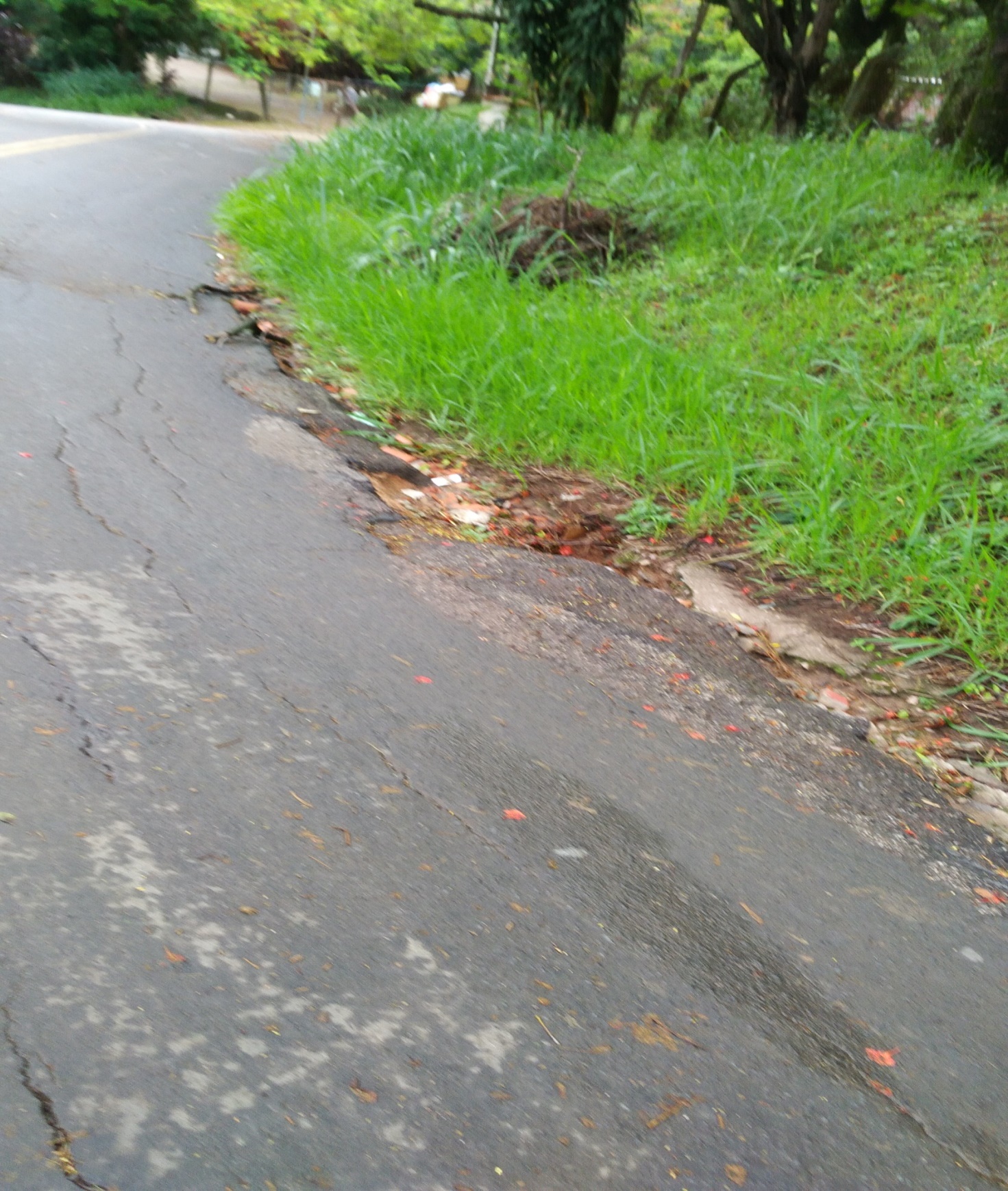 